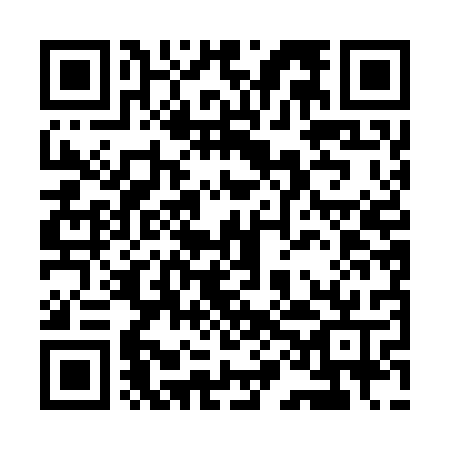 Prayer times for Rio Novo do Sul, BrazilMon 1 Apr 2024 - Tue 30 Apr 2024High Latitude Method: NonePrayer Calculation Method: Muslim World LeagueAsar Calculation Method: ShafiPrayer times provided by https://www.salahtimes.comDateDayFajrSunriseDhuhrAsrMaghribIsha1Mon4:385:5111:473:105:436:532Tue4:385:5211:473:105:426:523Wed4:385:5211:473:095:426:514Thu4:385:5211:473:095:416:505Fri4:395:5211:463:085:406:496Sat4:395:5311:463:085:396:487Sun4:395:5311:463:075:386:488Mon4:405:5311:453:075:376:479Tue4:405:5411:453:065:366:4610Wed4:405:5411:453:065:366:4511Thu4:405:5411:453:055:356:4412Fri4:415:5511:443:055:346:4413Sat4:415:5511:443:045:336:4314Sun4:415:5511:443:045:326:4215Mon4:415:5511:443:035:326:4116Tue4:425:5611:433:035:316:4117Wed4:425:5611:433:025:306:4018Thu4:425:5611:433:025:296:3919Fri4:425:5711:433:015:286:3920Sat4:435:5711:433:015:286:3821Sun4:435:5711:423:005:276:3722Mon4:435:5811:423:005:266:3723Tue4:435:5811:422:595:266:3624Wed4:445:5811:422:595:256:3525Thu4:445:5911:422:585:246:3526Fri4:445:5911:412:585:236:3427Sat4:446:0011:412:575:236:3428Sun4:456:0011:412:575:226:3329Mon4:456:0011:412:575:226:3230Tue4:456:0111:412:565:216:32